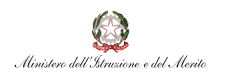 ISTITUTO COMPRENSIVO DI MARENO DI PIAVE E VAZZOLAVia Cavalieri di Vittorio Veneto, 6 - 31010 MARENO DI PIAVE (TV)Tel. 0438.30037 – C.F. 82003770268 – Cod. Mecc. TVIC83600Ee.mail: tvic83600e@istruzione.it – pec. tvic83600e@pec.istruzione.itAl DIRIGENTE SCOLASTICOdell’Istituto Comprensivo di MARENO DI PIAVE E VAZZOLAOGGETTO: dichiarazione per calcolo ferie maturate a.s. 2023-2024	         Docente con contratto a T. D. fino al 30.06.2024Il/la sottoscritto/a _________________________________________________________________nato/a a_____________________________________________________ provincia di   (_____),                         il _____/_____/___________residente a_____________________________________(____)          in_______________________________________________, n°________consapevole che in caso di falsa dichiarazione, ai sensi del DPR 445/2000, verranno applicate le sanzioni previste dal codice penale, che comporta inoltre la decadenza dal beneficio ottenuto sulla base della dichiarazione non veritiera,dichiara di essere in servizio presso codesto Istituto in qualità di docente assunto/a con contratto a tempo determinato in servizio nella scuola □ Primaria di___________________________________posto____________________________ □ Secondaria I grado di __________________________cl. concorso_______________________ con nomina per n°______/______ore settimanali di lezione avendo prestato servizio                                         nell’a.s. 2023/2024 come segue:dal ___/ ___/ _____ al ___ / ___ / _____ presso questo Istituto Comprensivo Statale per ore _____/ _____;dal ___/ ___/ _____ al ___ / ___ / _____ presso _____________________ per ore____ /_____;dal ___/ ___/ _____ al ___ / ___ / _____presso ______________________per ore ____ /_____;dichiara di aver già usufruito durante il corrente anno scolastico di n° _____ gg. di ferie;Dichiara inoltre di avere la seguente anzianità di servizio:(firmando la presente si certifica quanto scritto sopra, ai sensi l’art.2 della legge 4 gennaio 1968, n.15, art.3, comma 10, L.15 marzo 1997 n.127, art..1, D.P.R.  20 ottobre 1998 n.403 – art.46 D.P.R. 445 del 28 dicembre 2000)Mareno di Piave____ / ____ / 2024					Firma  ___________________________________    meno di 3 annimeno di 1080 gg di servizio effettivipiù di 3 annipiù di 1080 gg di servizio effettivi